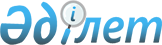 Бөрлі аудандық мәслихатының 2017 жылғы 29 желтоқсандағы № 21-3 "2018-2020 жылдарға арналған Бөрлі ауданының Ақсай қаласы және ауылдық округтердің бюджеті туралы" шешіміне өзгерістер енгізу туралы
					
			Күшін жойған
			
			
		
					Батыс Қазақстан облысы Бөрлі аудандық мәслихатының 2018 жылғы 16 тамыздағы № 28-2 шешімі. Батыс Қазақстан облысының Әділет департаментінде 2018 жылғы 20 тамызда № 5323 болып тіркелді. Күші жойылды - Батыс Қазақстан облысы Бөрлі аудандық мәслихатының 2019 жылғы 15 ақпандағы № 35-7 шешімімен
      Ескерту. Күші жойылды - Батыс Қазақстан облысы Бөрлі аудандық мәслихатының 15.02.2019 № 35-7 шешімімен (алғашқы ресми жарияланған күнінен бастап қолданысқа енгізіледі).
      Қазақстан Республикасының 2008 жылғы 4 желтоқсандағы Бюджет кодексіне және Қазақстан Республикасының 2001 жылғы 23 қаңтардағы "Қазақстан Республикасындағы жергілікті мемлекеттік басқару және өзін – өзі басқару туралы" Заңына сәйкес, Бөрлі аудандық мәслихаты ШЕШІМ ҚАБЫЛДАДЫ:
      1. Бөрлі аудандық мәслихатының 2017 жылғы 29 желтоқсандағы №21-3 "2018-2020 жылдарға арналған Бөрлі ауданының Ақсай қаласы және ауылдық округтердің бюджеті туралы" шешіміне (Нормативтік құқықтық актілерді мемлекеттік тіркеу тізілімінде №5031 тіркелген, 2018 жылғы 16 қаңтарда Қазақстан Республикасы нормативтік құқықтық актілерінің эталондық бақылау банкінде жарияланған) мынадай өзгерістер енгізілсін:
      1 – тармақ мынадай редакцияда жазылсын:
      "1. 2018-2020 жылдарға арналған Бөрлі ауданының Ақсай қаласының тиісінше 1, 2 және 3 қосымшаларға сәйкес, оның ішінде 2018 жылға арналған бюджет келесі көлемде бекітілсін:
      1) кірістер – 876 652 мың теңге:
      салықтық түсімдер – 284 425 мың теңге;
      салықтық емес түсімдер – 592 227 мың теңге;
      негізгі капиталды сатудан түсетін түсімдер – 0 теңге;
      трансферттер түсімі – 0 теңге;
      2) шығындар – 876 652 мың теңге;
      3) таза бюджеттік кредиттеу – 0 теңге:
      бюджеттік кредиттер – 0 теңге;
      бюджеттік кредиттерді өтеу – 0 теңге;
      4) қаржы активтерімен операциялар бойынша сальдо – 0 теңге:
      қаржы активтерін сатып алу – 0 теңге;
      мемлекеттің қаржы активтерін сатудан түсетін түсімдер – 0 теңге;
      5) бюджет тапшылығы (профициті) – 0 теңге;
      6) бюджет тапшылығын қаржыландыру (профицитін пайдалану) – 0 теңге:
      қарыздар түсімі – 0 теңге;
      қарыздарды өтеу – 0 теңге;
      бюджет қаражатының пайдаланылатын қалдықтары – 0 теңге.";
      2 – тармақ мынадай редакцияда жазылсын:
      "2. 2018-2020 жылдарға арналған Бөрлі ауданының Бөрлі ауылдық округінің тиісінше 4, 5 және 6 қосымшаларға сәйкес, оның ішінде 2018 жылға арналған бюджет келесі көлемде бекітілсін:
      1) кірістер – 242 932 мың теңге:
      салықтық түсімдер – 5 481 мың теңге;
      салықтық емес түсімдер – 125 003 мың теңге;
      негізгі капиталды сатудан түсетін түсімдер – 0 теңге;
      трансферттер түсімі – 112 448 мың теңге;
      2) шығындар – 242 932 мың теңге;
      3) таза бюджеттік кредиттеу – 0 теңге:
      бюджеттік кредиттер – 0 теңге;
      бюджеттік кредиттерді өтеу – 0 теңге;
      4) қаржы активтерімен операциялар бойынша сальдо – 0 теңге:
      қаржы активтерін сатып алу – 0 теңге;
      мемлекеттің қаржы активтерін сатудан түсетін түсімдер – 0 теңге;
      5) бюджет тапшылығы (профициті) – 0 теңге;
      6) бюджет тапшылығын қаржыландыру (профицитін пайдалану) – 0 теңге:
      қарыздар түсімі – 0 теңге;
      қарыздарды өтеу – 0 теңге;
      бюджет қаражатының пайдаланылатын қалдықтары – 0 теңге.";
      3 – тармақ мынадай редакцияда жазылсын:
      "3. 2018-2020 жылдарға арналған Бөрлі ауданының Пугачев ауылдық округінің тиісінше 7, 8 және 9 қосымшаларға сәйкес, оның ішінде 2018 жылға арналған бюджет келесі көлемде бекітілсін:
      1) кірістер – 134 563 мың теңге:
      салықтық түсімдер – 6 552 мың теңге;
      салықтық емес түсімдер – 58 894 мың теңге;
      негізгі капиталды сатудан түсетін түсімдер – 0 теңге;
      трансферттер түсімі – 69 117 мың теңге;
      2) шығындар – 134 563 мың теңге;
      3) таза бюджеттік кредиттеу – 0 теңге:
      бюджеттік кредиттер – 0 теңге;
      бюджеттік кредиттерді өтеу – 0 теңге;
      4) қаржы активтерімен операциялар бойынша сальдо – 0 теңге:
      қаржы активтерін сатып алу – 0 теңге;
      мемлекеттің қаржы активтерін сатудан түсетін түсімдер – 0 теңге;
      5) бюджет тапшылығы (профициті) – 0 теңге;
      6) бюджет тапшылығын қаржыландыру (профицитін пайдалану) – 0 теңге:
      қарыздар түсімі – 0 теңге;
      қарыздарды өтеу – 0 теңге;
      бюджет қаражатының пайдаланылатын қалдықтары – 0 теңге.";
      аталған шешімнің 1, 4, 7 - қосымшалары осы шешімнің 1, 2, 3 - қосымшаларына сәйкес жаңа редакцияда жазылсын.
      2. Аудандық мәслихат аппаратының ұйымдастыру және құқықтық жұмысы бөлімі басшысының міндетін атқарушы (Л.Ж.Уржанова) осы шешімнің әділет органдарында мемлекеттік тіркелуін, Қазақстан Республикасы нормативтік құқықтық актілерінің эталондық бақылау банкінде және бұқаралық ақпарат құралдарында оның ресми жариялануын қамтамасыз етсін.
      3. Осы шешім 2018 жылдың 1 қаңтарынан бастап қолданысқа енгізіледі. 2018 жылға арналған Ақсай қаласының бюджеті
      мың теңге 2018 жылға арналған Бөрлі ауылдық округінің бюджеті
      мың теңге 2018 жылға арналған Пугачев ауылдық округінің бюджеті
      мың теңге
					© 2012. Қазақстан Республикасы Әділет министрлігінің «Қазақстан Республикасының Заңнама және құқықтық ақпарат институты» ШЖҚ РМК
				
      Сессия төрайымы

К.Султанова

      Мәслихат хатшысы

А.Куликешев
Бөрлі аудандық мәслихатының
2018 жылғы 16 тамыздағы
№28-2 шешіміне 1-қосымшаБөрлі аудандық мәслихатының
2017 жылғы 29 желтоқсандағы
№21-3 шешіміне 1-қосымша
Санаты
Санаты
Санаты
Санаты
Санаты
сомасы
Сыныбы
Сыныбы
Сыныбы
Сыныбы
сомасы
Ішкі сыныбы
Ішкі сыныбы
Ішкі сыныбы
сомасы
Ерекшелігі
Ерекшелігі
сомасы
Атауы
сомасы
1) Кірістер
876 652
1
Салықтық түсімдер
284 425
01
Табыс салығы
69 419
2
Жеке табыс салығы
69 419
04
Меншікке салынатын салықтар
214 856
1
Мүлікке салынатын салықтар
2 623
3
Жер салығы
23 787
4
Көлік құралдарына салынатын салық
188 446
05
Тауарларға, жұмыстарға және қызметтерге салынатын ішкі салықтар
150
4
Кәсіпкерлік және кәсіби қызметті жүргізгені үшін алынатын алымдар
150
2
Салықтық емес түсімдер
592 227
01
Мемлекеттiк меншiктен түсетiн кiрiстер
1 190
5
Мемлекет меншiгiндегi мүлiктi жалға беруден түсетiн кiрiстер
1 190
04
Мемлекеттік бюджеттен қаржыландырылатын, сондай – ақ Қазақстан Республикасы Ұлттық Банкінің бюджетінен (шығыстар сметасынан) қамтылатын және қаржыландырылатын мемлекеттік мекемелер салатын айыппұлдар, өсімпұлдар, санкциялар, өндіріп алулар
931
1
Мемлекеттік бюджеттен қаржыландырылатын, сондай – ақ Қазақстан Республикасы Ұлттық Банкінің бюджетінен (шығыстар сметасынан) қамтылатын және қаржыландырылатын мемлекеттік мекемелер салатын айыппұлдар, өсімпұлдар, санкциялар, өндіріп алулар
931
06
Басқа да салықтық емес түсімдер
590 106
1
Басқа да салықтық емес түсімдер
590 106
3
Негізгі капиталды сатудан түсетін түсімдер
0
4
Трансферттер түсімі
0
Функционалдық топ
Функционалдық топ
Функционалдық топ
Функционалдық топ
Функционалдық топ
сомасы
Функционалдық кіші топ
Функционалдық кіші топ
Функционалдық кіші топ
Функционалдық кіші топ
сомасы
Бюджеттік бағдарламалардың әкімшісі
Бюджеттік бағдарламалардың әкімшісі
Бюджеттік бағдарламалардың әкімшісі
сомасы
Бағдарлама
Бағдарлама
сомасы
Атауы
сомасы
2) Шығындар
876 652
01
Жалпы сипаттағы мемлекеттiк қызметтер
47 113
1
Мемлекеттiк басқарудың жалпы функцияларын орындайтын өкiлдi, атқарушы және басқа органдар
47 113
124
Аудандық маңызы бар қала, ауыл, кент, ауылдық округ әкімінің аппараты
47 113
001
Аудандық маңызы бар қала, ауыл, кент, ауылдық округ әкімінің қызметін қамтамасыз ету жөніндегі қызметтер
44 113
022
Мемлекеттік органның күрделі шығыстары
3 000
04
Білім беру
16 858
2
Бастауыш, негізгі орта және жалпы орта білім беру
16 858
124
Аудандық маңызы бар қала, ауыл, кент, ауылдық округ әкімінің аппараты
16 858
005
Ауылдық жерлерде оқушыларды жақын жердегі мектепке дейін тегін алып баруды және одан алып қайтуды ұйымдастыру
16 858
07
Тұрғын үй-коммуналдық шаруашылық
202 684
3
Елді мекендерді көркейту
202 684
124
Аудандық маңызы бар қала, ауыл, кент, ауылдық округ әкімінің аппараты
202 684
009
Елдi мекендердiң санитариясын қамтамасыз ету
30 000
011
Елді мекендерді абаттандыру мен көгалдандыру
172 684
12
Көлік және коммуникация
609 997
1
Автомобиль көлігі
609 997
124
Аудандық маңызы бар қала, ауыл, кент, ауылдық округ әкімінің аппараты
609 997
045
Аудандық маңызы бар қалаларда, ауылдарда, кенттерде, ауылдық округтерде автомобиль жолдарын күрделі және орташа жөндеу
609 997
3) Таза бюджеттік кредиттеу
0
Бюджеттік кредиттер
0
Санаты
Санаты
Санаты
Санаты
Санаты
сомасы
Сыныбы
Сыныбы
Сыныбы
Сыныбы
сомасы
Ішкі сыныбы
Ішкі сыныбы
Ішкі сыныбы
сомасы
Ерекшелігі
Ерекшелігі
сомасы
Атауы
сомасы
5
Бюджеттік кредиттерді өтеу
0
4) Қаржы активтерімен операциялар бойынша сальдо
0
Функционалдық топ
Функционалдық топ
Функционалдық топ
Функционалдық топ
Функционалдық топ
сомасы
Функционалдық кіші топ
Функционалдық кіші топ
Функционалдық кіші топ
Функционалдық кіші топ
сомасы
Бюджеттік бағдарламалардың әкімшісі
Бюджеттік бағдарламалардың әкімшісі
Бюджеттік бағдарламалардың әкімшісі
сомасы
Бағдарлама
Бағдарлама
сомасы
Атауы
сомасы
Қаржы активтерін сатып алу
0
Санаты
Санаты
Санаты
Санаты
Санаты
сомасы
Сыныбы
Сыныбы
Сыныбы
Сыныбы
сомасы
Ішкі сыныбы
Ішкі сыныбы
Ішкі сыныбы
сомасы
Ерекшелігі
Ерекшелігі
сомасы
Атауы
сомасы
6
Мемлекеттің қаржы активтерін сатудан түсетін түсімдер
0
5) Бюджет тапшылығы (профициті)
0
6)Бюджет тапшылығын қаржыландыру (профицитін пайдалану)
0
7
Қарыздар түсімі
0
Функционалдық топ
Функционалдық топ
Функционалдық топ
Функционалдық топ
Функционалдық топ
сомасы
Функционалдық кіші топ
Функционалдық кіші топ
Функционалдық кіші топ
Функционалдық кіші топ
сомасы
Бюджеттік бағдарламалардың әкімшісі
Бюджеттік бағдарламалардың әкімшісі
Бюджеттік бағдарламалардың әкімшісі
сомасы
Бағдарлама
Бағдарлама
сомасы
Атауы
сомасы
16
Қарыздарды өтеу
0
Санаты
Санаты
Санаты
Санаты
Санаты
сомасы
Сыныбы
Сыныбы
Сыныбы
Сыныбы
сомасы
Ішкі сыныбы
Ішкі сыныбы
Ішкі сыныбы
сомасы
Ерекшелігі
Ерекшелігі
сомасы
Атауы
сомасы
8
Бюджет қаражатының пайдаланылатын қалдықтары
0
01
Бюджет қаражаты қалдықтары
0
1
Бюджет қаражатының бос қалдықтары
0Бөрлі аудандық мәслихатының
2018 жылғы 16 тамыздағы
№28-2 шешіміне 2-қосымшаБөрлі аудандық мәслихатының
2017 жылғы 29 желтоқсандағы
№21-3 шешіміне 4-қосымша
Санаты
Санаты
Санаты
Санаты
Санаты
сомасы
Сыныбы
Сыныбы
Сыныбы
Сыныбы
сомасы
Ішкі сыныбы
Ішкі сыныбы
Ішкі сыныбы
сомасы
Ерекшелігі
Ерекшелігі
сомасы
Атауы
сомасы
1) Кірістер
242 932
1
Салықтық түсімдер
5 481
01
Табыс салығы
963
2
Жеке табыс салығы
963
04
Меншікке салынатын салықтар
4 518
1
Мүлікке салынатын салықтар
633
3
Жер салығы
300
4
Көлік құралдарына салынатын салық
3 585
2
Салықтық емес түсімдер
125 003
06
Басқа да салықтық емес түсімдер
125 003
1
Басқа да салықтық емес түсімдер
125 003
3
Негізгі капиталды сатудан түсетін түсімдер
0
4
Трансферттер түсімі
112 448
02
Мемлекеттік басқарудың жоғары тұрған органдарынан түсетін трансферттер
112 448
3
Аудандық (облыстық маңызы бар қаланың) бюджетінен трансферттер
112 448
Функционалдық топ
Функционалдық топ
Функционалдық топ
Функционалдық топ
Функционалдық топ
сомасы
Функционалдық кіші топ
Функционалдық кіші топ
Функционалдық кіші топ
Функционалдық кіші топ
сомасы
Бюджеттік бағдарламалардың әкімшісі
Бюджеттік бағдарламалардың әкімшісі
Бюджеттік бағдарламалардың әкімшісі
сомасы
Бағдарлама
Бағдарлама
сомасы
Атауы
сомасы
2) Шығындар
242 932
01
Жалпы сипаттағы мемлекеттiк қызметтер
59 789
1
Мемлекеттiк басқарудың жалпы функцияларын орындайтын өкiлдi, атқарушы және басқа органдар
59 789
124
Аудандық маңызы бар қала, ауыл, кент, ауылдық округ әкімінің аппараты
59 789
001
Аудандық маңызы бар қала, ауыл, кент, ауылдық округ әкімінің қызметін қамтамасыз ету жөніндегі қызметтер
33 948
022
Мемлекеттік органның күрделі шығыстары
25 841
07
Тұрғын үй-коммуналдық шаруашылық
90 523
3
Елді мекендерді көркейту
90 523
124
Аудандық маңызы бар қала, ауыл, кент, ауылдық округ әкімінің аппараты
90 523
008
Елді мекендердегі көшелерді жарықтандыру
15 011
009
Елдi мекендердiң санитариясын қамтамасыз ету
19 435
010
Жерлеу орындарын ұстау және туыстары жоқ адамдарды жерлеу
650
011
Елді мекендерді абаттандыру мен көгалдандыру
55 427
12
Көлік және коммуникация
92 620
1
Автомобиль көлігі
92 620
124
Аудандық маңызы бар қала, ауыл, кент, ауылдық округ әкімінің аппараты
92 620
013
Аудандық маңызы бар қалаларда, ауылдарда, кенттерде, ауылдық округтерде автомобиль жолдарының жұмыс істеуін қамтамасыз ету
92 620
3) Таза бюджеттік кредиттеу
0
Бюджеттік кредиттер
0
Санаты
Санаты
Санаты
Санаты
Санаты
Сомасы
Сыныбы
Сыныбы
Сыныбы
Сыныбы
Сомасы
Ішкі сыныбы
Ішкі сыныбы
Ішкі сыныбы
Сомасы
Ерекшелігі
Ерекшелігі
Сомасы
Атауы
Сомасы
5
Бюджеттік кредиттерді өтеу
0
4) Қаржы активтерімен операциялар бойынша сальдо
0
Функционалдық топ
Функционалдық топ
Функционалдық топ
Функционалдық топ
Функционалдық топ
сомасы
Функционалдық кіші топ
Функционалдық кіші топ
Функционалдық кіші топ
Функционалдық кіші топ
сомасы
Бюджеттік бағдарламалардың әкімшісі
Бюджеттік бағдарламалардың әкімшісі
Бюджеттік бағдарламалардың әкімшісі
сомасы
Бағдарлама
Бағдарлама
сомасы
Атауы
сомасы
Қаржы активтерін сатып алу
0
Санаты
Санаты
Санаты
Санаты
Санаты
сомасы
Сыныбы
Сыныбы
Сыныбы
Сыныбы
сомасы
Ішкі сыныбы
Ішкі сыныбы
Ішкі сыныбы
сомасы
Ерекшелігі
Ерекшелігі
сомасы
Атауы
сомасы
6
Мемлекеттің қаржы активтерін сатудан түсетін түсімдер
0
5) Бюджет тапшылығы (профициті)
0
6) Бюджет тапшылығын қаржыландыру (профицитін пайдалану)
0
7
Қарыздар түсімі
0
Функционалдық топ
Функционалдық топ
Функционалдық топ
Функционалдық топ
Функционалдық топ
сомасы
Функционалдық кіші топ
Функционалдық кіші топ
Функционалдық кіші топ
Функционалдық кіші топ
сомасы
Бюджеттік бағдарламалардың әкімшісі
Бюджеттік бағдарламалардың әкімшісі
Бюджеттік бағдарламалардың әкімшісі
сомасы
Бағдарлама
Бағдарлама
сомасы
Атауы
сомасы
16
Қарыздарды өтеу
0
Санаты
Санаты
Санаты
Санаты
Санаты
сомасы
Сыныбы
Сыныбы
Сыныбы
Сыныбы
сомасы
Ішкі сыныбы
Ішкі сыныбы
Ішкі сыныбы
сомасы
Ерекшелігі
Ерекшелігі
сомасы
Атауы
сомасы
8
Бюджет қаражатының пайдаланылатын қалдықтары
0
01
Бюджет қаражаты қалдықтары
0
1
Бюджет қаражатының бос қалдықтары
0Бөрлі аудандық мәслихатының
2018 жылғы 16 тамыздағы
№28-2 шешіміне 3-қосымшаБөрлі аудандық мәслихатының
2017 жылғы 29 желтоқсандағы
№21-3 шешіміне 7-қосымша
Санаты
Санаты
Санаты
Санаты
Санаты
сомасы
Сыныбы
Сыныбы
Сыныбы
Сыныбы
сомасы
Ішкі сыныбы
Ішкі сыныбы
Ішкі сыныбы
сомасы
Ерекшелігі
Ерекшелігі
сомасы
Атауы
сомасы
1) Кірістер
134 563
1
Салықтық түсімдер
6 552
01
Табыс салығы
500
2
Жеке табыс салығы
500
04
Меншікке салынатын салықтар
6 052
1
Мүлікке салынатын салықтар
197
3
Жер салығы
191
4
Көлік құралдарына салынатын салық
5 664
2
Салықтық емес түсімдер
58 894
06
Басқа да салықтық емес түсімдер
58 894
1
Басқа да салықтық емес түсімдер
58 894
3
Негізгі капиталды сатудан түсетін түсімдер
0
4
Трансферттер түсімі
69 117
02
Мемлекеттік басқарудың жоғары тұрған органдарынан түсетін трансферттер
69 117
3
Аудандық (облыстық маңызы бар қаланың) бюджетінен трансферттер
69 117
Функционалдық топ
Функционалдық топ
Функционалдық топ
Функционалдық топ
Функционалдық топ
сомасы
Функционалдық кіші топ
Функционалдық кіші топ
Функционалдық кіші топ
Функционалдық кіші топ
сомасы
Бюджеттік бағдарламалардың әкімшісі
Бюджеттік бағдарламалардың әкімшісі
Бюджеттік бағдарламалардың әкімшісі
сомасы
Бағдарлама
Бағдарлама
сомасы
Атауы
сомасы
2) Шығындар
134 563
01
Жалпы сипаттағы мемлекеттiк қызметтер
30 269
1
Мемлекеттiк басқарудың жалпы функцияларын орындайтын өкiлдi, атқарушы және басқа органдар
30 269
124
Аудандық маңызы бар қала, ауыл, кент, ауылдық округ әкімінің аппараты
30 269
001
Аудандық маңызы бар қала, ауыл, кент, ауылдық округ әкімінің қызметін қамтамасыз ету жөніндегі қызметтер
19 743
022
Мемлекеттік органның күрделі шығыстары
10 526
04
Білім беру
652
2
Бастауыш, негізгі орта және жалпы орта білім беру
652
124
Аудандық маңызы бар қала, ауыл, кент, ауылдық округ әкімінің аппараты
652
005
Ауылдық жерлерде оқушыларды жақын жердегі мектепке дейін тегін алып баруды және одан алып қайтуды ұйымдастыру
652
07
Тұрғын үй-коммуналдық шаруашылық
96 223
3
Елді мекендерді көркейту
96 223
124
Аудандық маңызы бар қала, ауыл, кент, ауылдық округ әкімінің аппараты
96 223
008
Елді мекендердегі көшелерді жарықтандыру
8 594
009
Елдi мекендердiң санитариясын қамтамасыз ету
3 640
011
Елді мекендерді абаттандыру мен көгалдандыру
83 989
12
Көлік және коммуникация
7 419
1
Автомобиль көлігі
7 419
124
Аудандық маңызы бар қала, ауыл, кент, ауылдық округ әкімінің аппараты
7 419
013
Аудандық маңызы бар қалаларда, ауылдарда, кенттерде, ауылдық округтерде автомобиль жолдарының жұмыс істеуін қамтамасыз ету
7 419
3) Таза бюджеттік кредиттеу
0
Бюджеттік кредиттер
0
Санаты
Санаты
Санаты
Санаты
Санаты
сомасы
Сыныбы
Сыныбы
Сыныбы
Сыныбы
сомасы
Ішкі сыныбы
Ішкі сыныбы
Ішкі сыныбы
сомасы
Ерекшелігі
Ерекшелігі
сомасы
Атауы
сомасы
5
Бюджеттік кредиттерді өтеу
0
4) Қаржы активтерімен операциялар бойынша сальдо
0
Функционалдық топ
Функционалдық топ
Функционалдық топ
Функционалдық топ
Функционалдық топ
сомасы
Функционалдық кіші топ
Функционалдық кіші топ
Функционалдық кіші топ
Функционалдық кіші топ
сомасы
Бюджеттік бағдарламалардың әкімшісі
Бюджеттік бағдарламалардың әкімшісі
Бюджеттік бағдарламалардың әкімшісі
сомасы
Бағдарлама
Бағдарлама
сомасы
Атауы
сомасы
Қаржы активтерін сатып алу
0
Санаты
Санаты
Санаты
Санаты
Санаты
сомасы
Сыныбы
Сыныбы
Сыныбы
Сыныбы
сомасы
Ішкі сыныбы
Ішкі сыныбы
Ішкі сыныбы
сомасы
Ерекшелігі
Ерекшелігі
сомасы
Атауы
сомасы
6
Мемлекеттің қаржы активтерін сатудан түсетін түсімдер
0
5) Бюджет тапшылығы (профициті)
0
6)Бюджет тапшылығын қаржыландыру (профицитін пайдалану)
0
7
Қарыздар түсімі
0
Функционалдық топ
Функционалдық топ
Функционалдық топ
Функционалдық топ
Функционалдық топ
сомасы
Функционалдық кіші топ
Функционалдық кіші топ
Функционалдық кіші топ
Функционалдық кіші топ
сомасы
Бюджеттік бағдарламалардың әкімшісі
Бюджеттік бағдарламалардың әкімшісі
Бюджеттік бағдарламалардың әкімшісі
сомасы
Бағдарлама
Бағдарлама
сомасы
Атауы
сомасы
16
Қарыздарды өтеу
0
Санаты
Санаты
Санаты
Санаты
Санаты
сомасы
Сыныбы
Сыныбы
Сыныбы
Сыныбы
сомасы
Ішкі сыныбы
Ішкі сыныбы
Ішкі сыныбы
сомасы
Ерекшелігі
Ерекшелігі
сомасы
Атауы
сомасы
8
Бюджет қаражатының пайдаланылатын қалдықтары
0
01
Бюджет қаражаты қалдықтары
0
1
Бюджет қаражатының бос қалдықтары
0